Nom, prénom de l’élève : ………………………………………………………………………………………………..………………………………………………………………………………………………………………………………Date de naissance : …………. / …………. / ………….École / Établissement fréquenté(e) :………………………………………………………………………………………………………………………………………………………………………………………………………………………………………………………………Classe : …………………………………………………. Série ou spécialité : ………………………………………..Éléments fournis (cocher la ou les cases correspondantes) :Fait à ………………………….., le ……………………..Signature de l’élève majeur ou 							Signature du Directeur d’écolede ses parents ou responsable légal : 	 					ou du chef d’établissement : 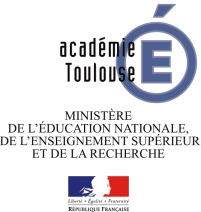 Plan d’Accompagnement Personnalisé (PAP)Demande de Plan d’Accompagnement Personnalisé (PAP)Année scolaire : 20..   / 20..A renseigner par l’équipe pédagogique, l’élève (si majeur) et ses parents ou son responsable légal et à transmettre au Médecin de l’Éducation nationalePar l’équipe pédagogique Le dernier Programme Personnalisé de Réussite Éducative (PPRE) Des éléments scolaires (productions écrites de l’élève, évaluations, livret…)  Des éléments complémentaires (à préciser) : …………………………………………………………………………………………….………………………………………………………………………………………………………………………………………………………………………………………………Par la famille Des éléments de prise en charge extérieure, bilan psychologique et/ou paramédicaux réalisés auprès de l’enfant (sous pli confidentiel à destination du médecin de l’Education nationale)